Szénrakodási utasítások az ÚUL-n (új rendezőudvar) - EXPORTérvényes 2015. 05. 28-tól1. A rendezőudvari bejárati sorompója (hozzáérinteni a jegy vonalkódját)....... (1. kép)● a belépés a rendezőudvarra kizárólag érvényes (tervezett) jeggyel lehetséges. Érvényes jegy nélkül belépésre nincs mód!● ha a vezető nem rendelkezik jeggyel, és azt csak a rendezőudvaron veszi át, leállítja a járművét a rendezőudvar előtt kijelölt parkolóhelyen, éspedig úgy, hogy eközben mellette az érvényes jeggyel rendelkező járművek behajthassanak az udvarra!!!2. A jármű a rendezőudvaron (regisztráció nélkül)● a rendezőudvaron a vizesblokkot tartalmazó épületben (3. kép) egy regisztrációs oszlop található, amelynek segítségével az oszlopon található utasításoknak megfelelően a vezető beregisztrálja a jegyet● az olyan jegyet, amely esetében nincs nyilvántartásba véve, hogy a jármű behajtott a rendezőudvarra, nem lehet regisztrálni!● ha a vezető a rendezőudvarra történő behajtáskor nem regisztráltatja be a jegyet, az előírt pihenőidő időtartamáig tartózkodhat az udvaron. Erre a célra a rendezőudvar leghátsó sorát veheti igénybe. A pihenőidő leteltét követően a vezető köteles azonnal beregisztrálni a jegyet, majd a felszólítást követően a rakodás helyszínére hajtani.3. A jármű a rendezőudvaron (beregisztrálva)● Magát a beregisztrálást követően a jármű felvételre kerül a rendszerbe, és a vezető a rakodásra vonatkozó felszólításra vár● rakodásra az alábbi módokon, egyidejűleg kerül felszólításra:a) a rendezőudvaron található fénypanelenb) a rendezőudvar épületében található monitoronc) SMS-üzenettel - a jegy beregisztrálásakor a vezető kitölti mobilja telefonszámát4. A jármű a rendezőudvaron (felszólítva rakodásra)● ha a járművet felszólítják a rakodásra, a vezető haladéktalanul (legkésőbb azonban a felszólítást követő 30 percen belül) elhagyja a rendezőudvart a rakodás helyszíne felé kiléptető sorompón keresztül.● ha a vezető nem hagyja el a rendezőudvart a megadott időhatáron belül, a jegy regisztrációja automatikusan törlésre kerül. A jegyet ebben az esetben újra be kell regisztráltatni a regisztrációs oszlop segítségével. Ezzel a jegy ismét a sor végére kerül.5. A rendezőudvar kiléptető sorompója (hozzáérinteni a jegy vonalkódját)....... (4. kép)● VIGYÁZAT !!! a sorompó a járművezető által beregisztráláskor megadott forgalmi rendszámot ellenőrző kamerával van felszerelve● a kiléptető sorompón kizárólag egyetlen, az összes alábbi feltételnek megfelelő jármű hajthat ki:a) fel lett szólítva a rakodásrab) helyesen került leállításra a sorompónál található vonalon c) a jármű rendszámtáblája tiszta és leolvasható d) a jegy beregisztrálásakor helyesen került kitöltésre a forgalmi rendszáma !!!6. Úton a rakodótér felé● a jármű elhagyta a rendezőudvart, és úton van a rakodótér felé● a rakodótérhez érkezéskor ismét hozzá kell érinteni a jegyet a beléptető sorompóhoz, amely leellenőrzi, hogy a vezető a megfelelő osztályozott (10. kép), por- (9. kép) vagy depóból rakodott (5,6. kép) szén rakodótérhez érkezett-e meg.(porszén rakodása esetén behajt a rakodótérbe, majd a belépő oldali mérlegre, osztályozott szén esetén egyenesen a belépő oldali mérlegre hajt)● a rakodótérbe nem kerül beengedésre az a jármű, amely nem hajtott be a rendezőudvarra, és nem felszólítva a rakodásra7. Rakodótéri belépő oldali sorompó (hozzáérinteni a jegy vonalkódját)● a beléptető  sorompón való áthaladást követően a vezető a mérleg személyzetének ablakánál a jegyet chipes kártyára cseréli, amelyet a következőkhöz vesz igénybe:- a belépő oldali mérlegnél az üres jármű leméréséhez- rakodásnál az adott szénfajta ömlesztésének kezdetéhez● kilépéskor visszaadja a kártyát a kezelőszemélyzetnek(depóból történő rakodáshoz nincs szükség chipes kártyára)● a kilépő oldali mérlegen történő lemérést követően megkapja a fuvarlevelet (CMR), és elhagyja a rakodóteret8. Vészsorompó (hozzáérinteni a jegy vonalkódját) ...... (2. kép)● a rendezőudvaron az érkezési oldalon egy vészsorompó is található, amely a rendezőudvar rakodás nélküli elhagyására szolgál● a rendezőudvar elhagyásához csak a rendezőudvarra történő behajtáskor felhasznált jegyet kell felhasználni● ha a rendezőudvar területét ezen a sorompón keresztül hagyja el, törlésre kerül a jármű esetleges rendezőudvari regisztrációja● amennyiben a jegy még érvényes (lásd az 1. pontot), újra felhasználható a rendezőudvar bejáratánál, majd a 2. pont szerinti utasításokat kell követniA sorompó felnyitásával kapcsolatos lehetséges problémákA rendezőudvar belépő oldali sorompója- nem érvényes (tervezett) jegy- a jegy csak 18:00 után érvényes- olvashatatlan vonalkód a jegyen- a jegy már regisztrálva lett a rendezőudvaron- a rendezőudvar teljesen megteltA rendezőudvar kilépő oldali sorompója- nem regisztrált jegy- a jegyet nem hívták rakodáshoz- a jármű rosszul áll a kijelölt vonalon (a rendszám leolvasására szolgáló térben)- a jármű rendszáma olvashatatlan- a jármű rendszáma és a beregisztráláskor bevitt rendszám nem egyeznek- lejárt az indulás időpontja (lásd a 4. pontot), és törölve lett a jegy regisztrációjaRakodóhelyi beléptető sorompók- a jegyen feltüntetett szénfajta rakodása nem ezen a helyen zajlik- olvashatatlan vonalkód a jegzen- a járművet nem hívták rakodáshoz és nem hajtott át a rendezőudvaronA belépő és a kilépő oldali sorompónál kisméretű tájékoztató kijelzők telepítésére került sor, amely megjelenítik a sorompó blokkolásának okát. A jeggyel kapcsolatos probléma esetén a vezető igénybe veheti a minden egyes sorompónál megtalálható telefont (intercom készüléket).1.kép – a rendezöudvar belépö oldali sorompója 	2. kép – a rendezöudvari vészhelyzeti, rakodás nélküli                                                                                                                                        kiléptetö sorompó  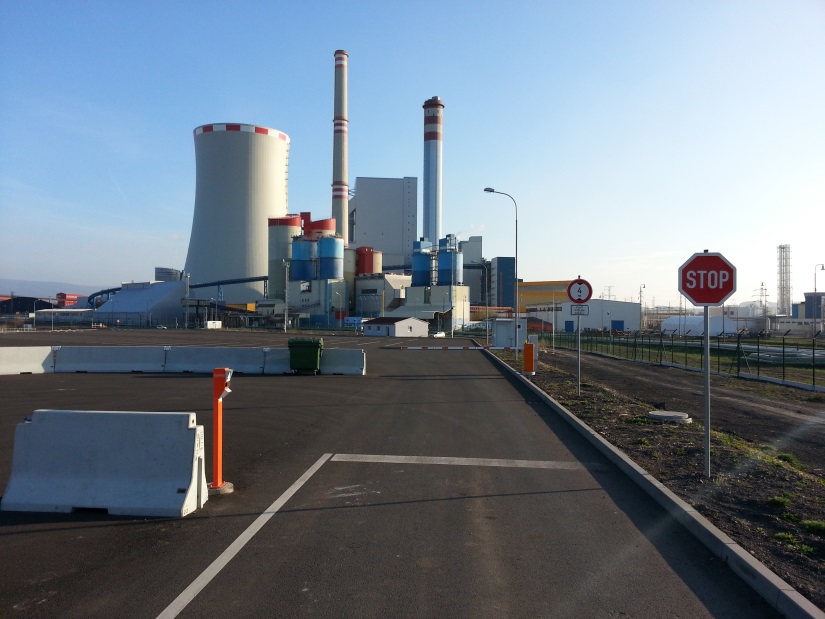 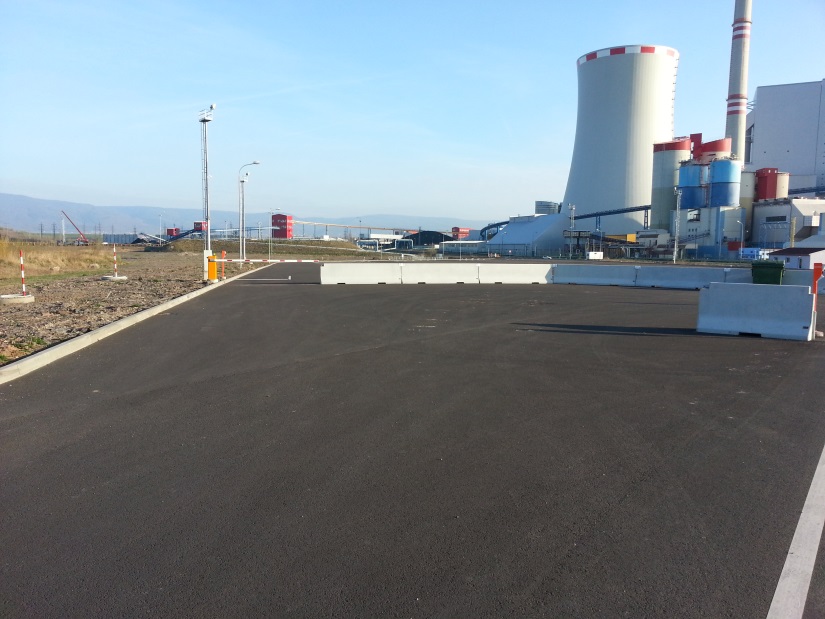 3.kép – a vizesblokkot tartalmazó rendezöudvari épület a 	4. kép – a rendezöudvar kilépö oldali sorompója regisztrációs oszloppal						rendszámellenörzéssel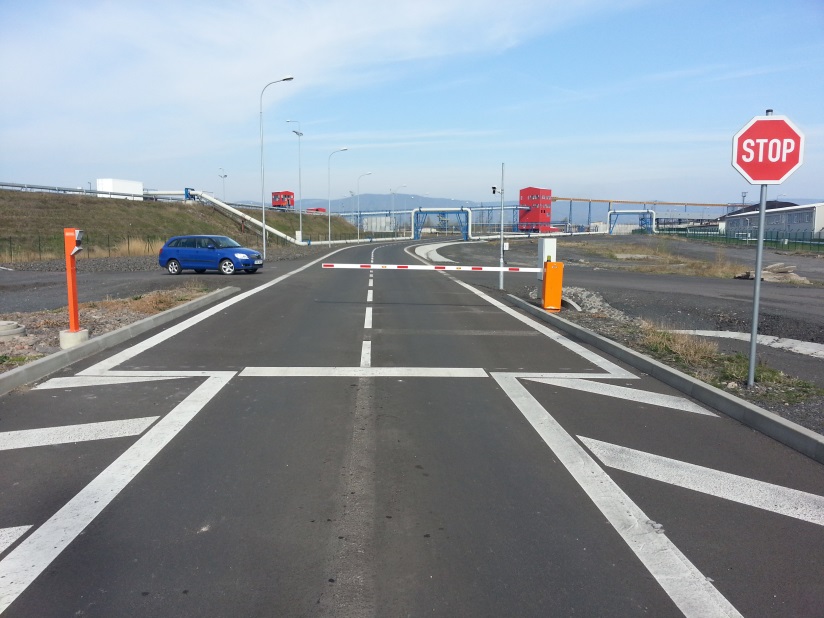 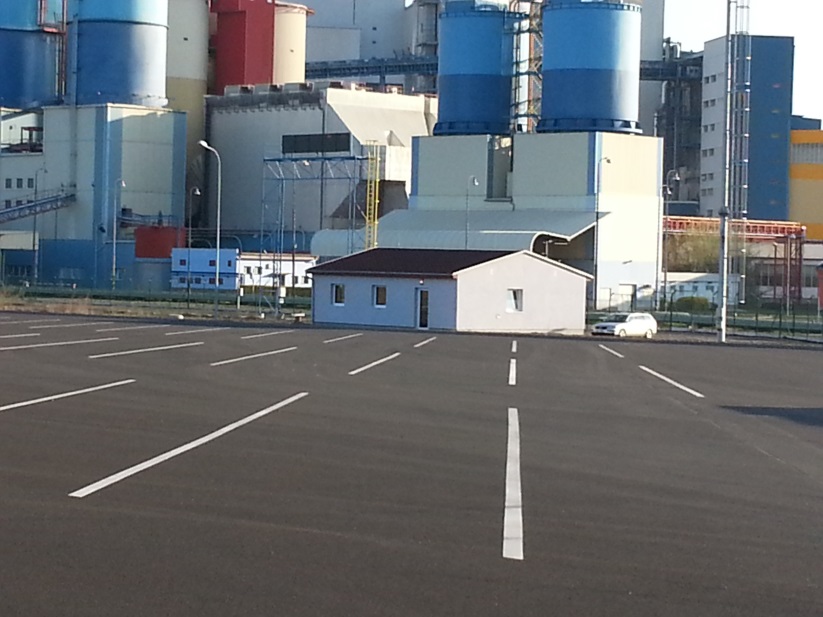 5. kép – megközelítési útvonal porszén rakodáshoz depóból      6. kép – porszén rakodása depóból (belépö oldali sorompó)   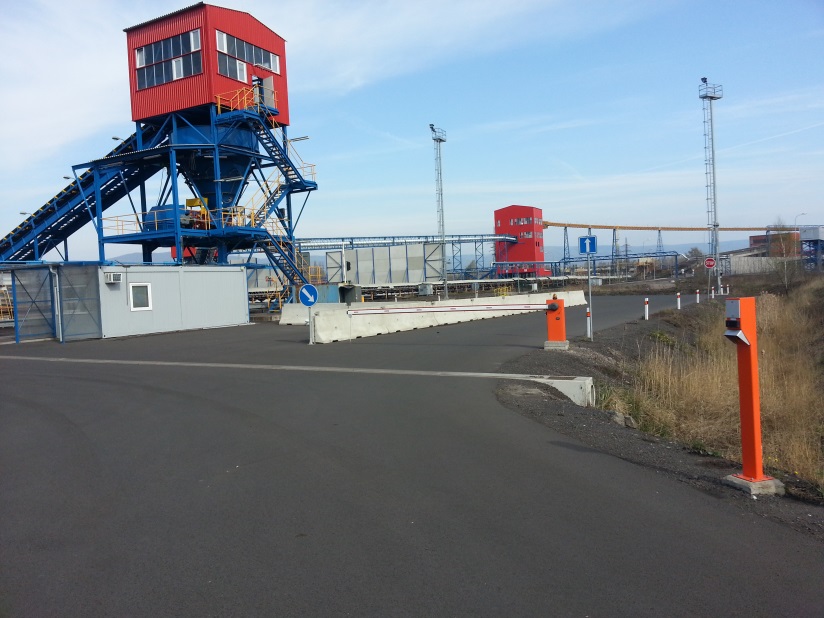 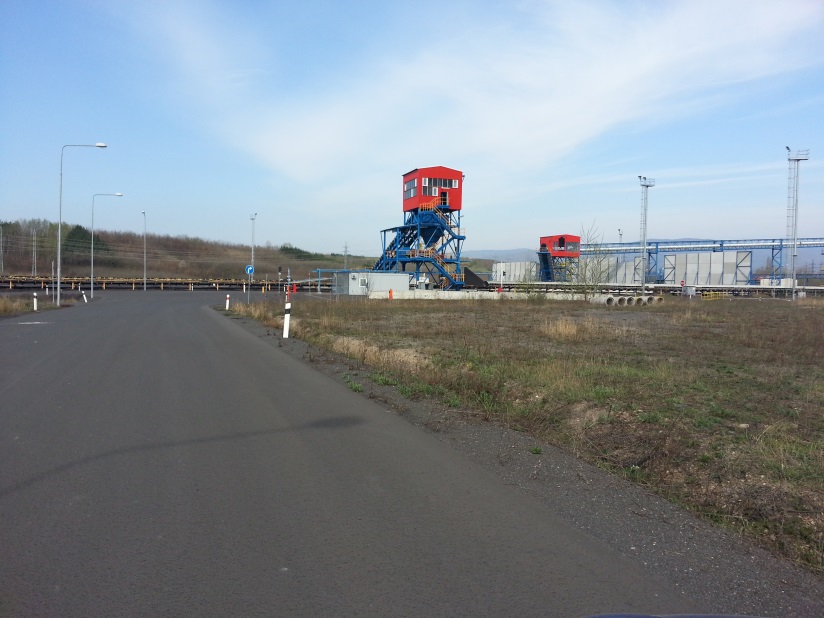 7.kép – megközelítési útvonal por- és osztályozott szén              8.kép – porszén rakodótér beléptetö kapu               rakodáshoz (bal kapu porszén / egyenesen osztályozott)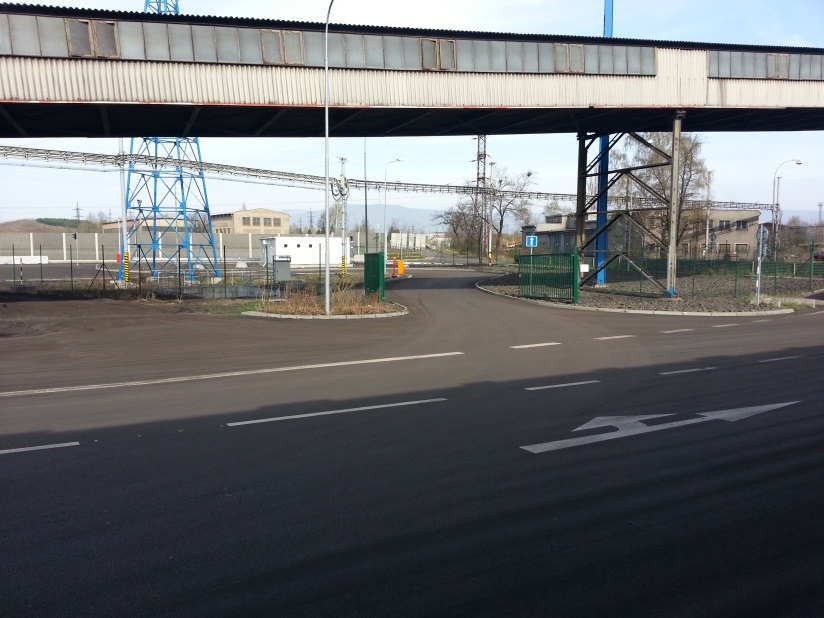 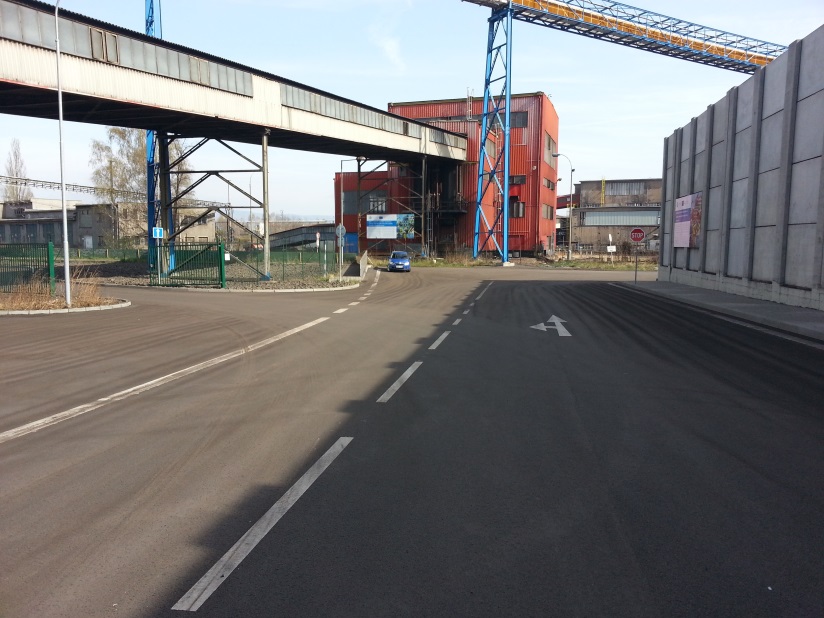 9.kép – porszén rakodás  				            10.kép – osztályozott szén rakodás 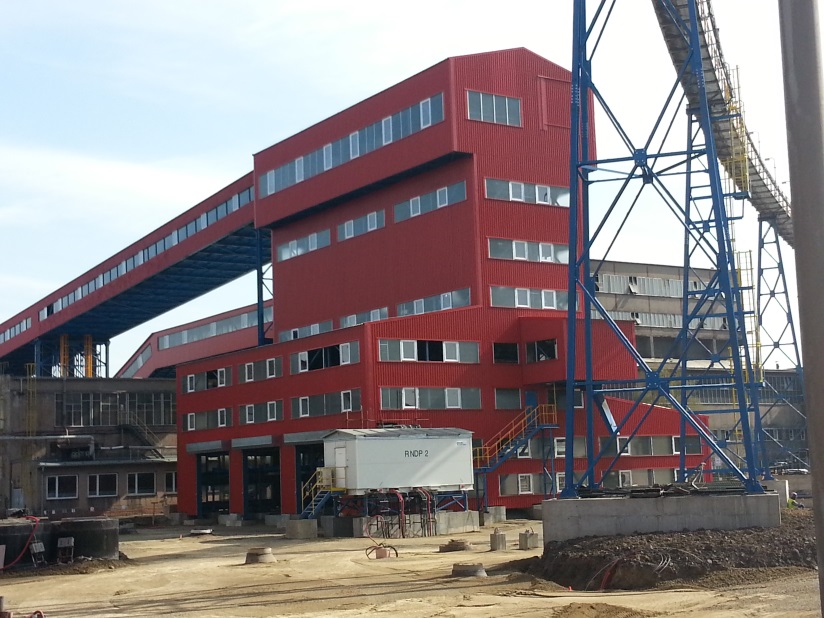 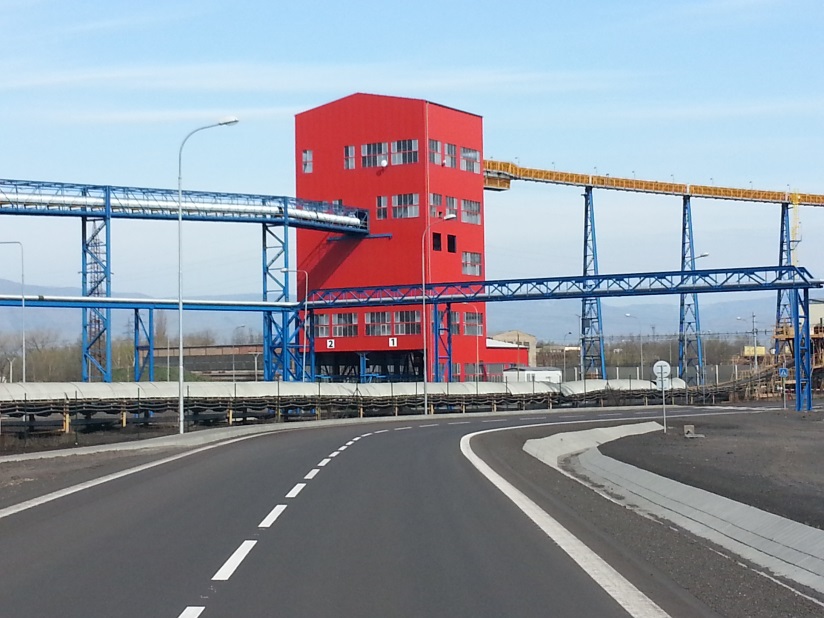 11.kép – megrakott järmüvek indulási útvonala 	            12.kép – megrakott järmüvek indulási útvonala
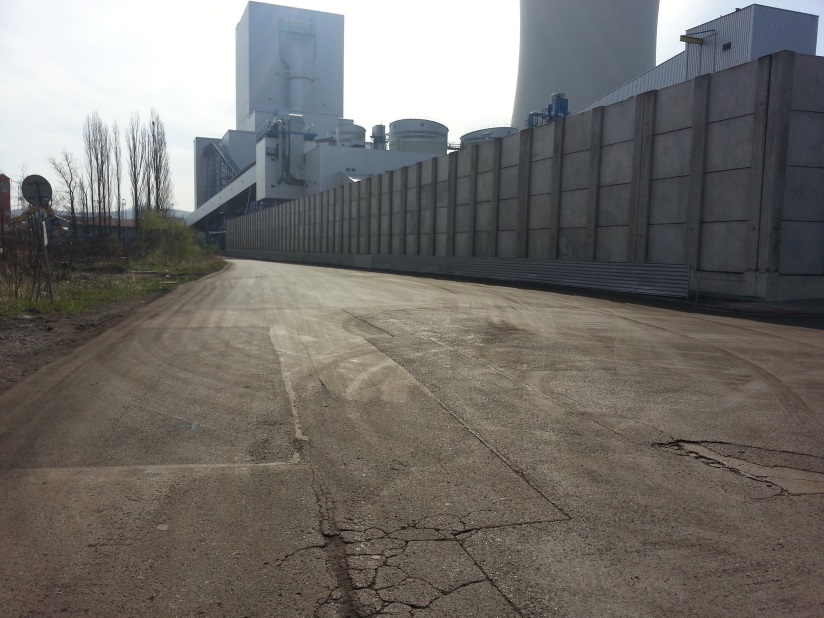 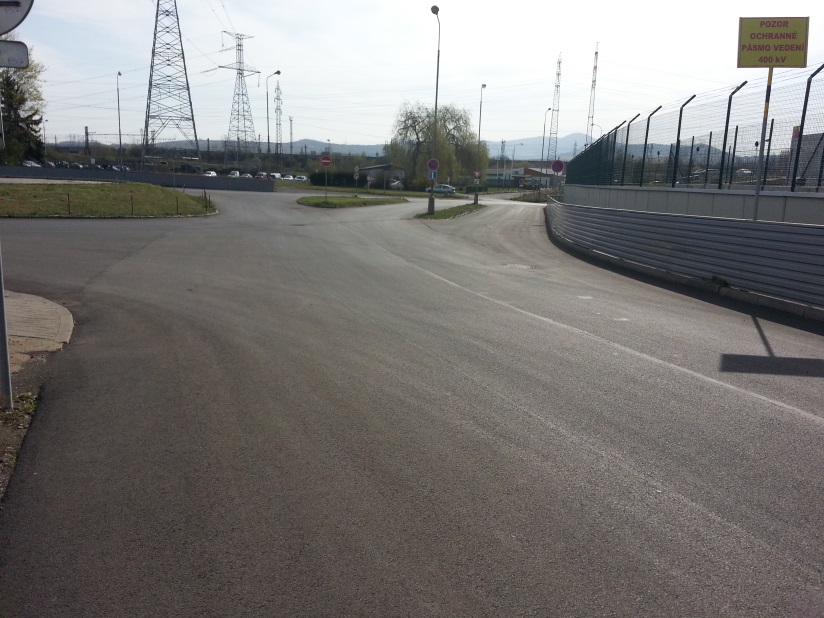 A betonfal (11. kép) és a lemezkerítés (12. kép) melletti terület a szén felrakása után a jármű leponyvázásához vagy az előírt pihenőidő betartásához vehető igénybe. A "megállni tilos" közlekedési jelzőtáblák a 12. képen ez esetekben a szénszállító járművekre nem vonatkozik.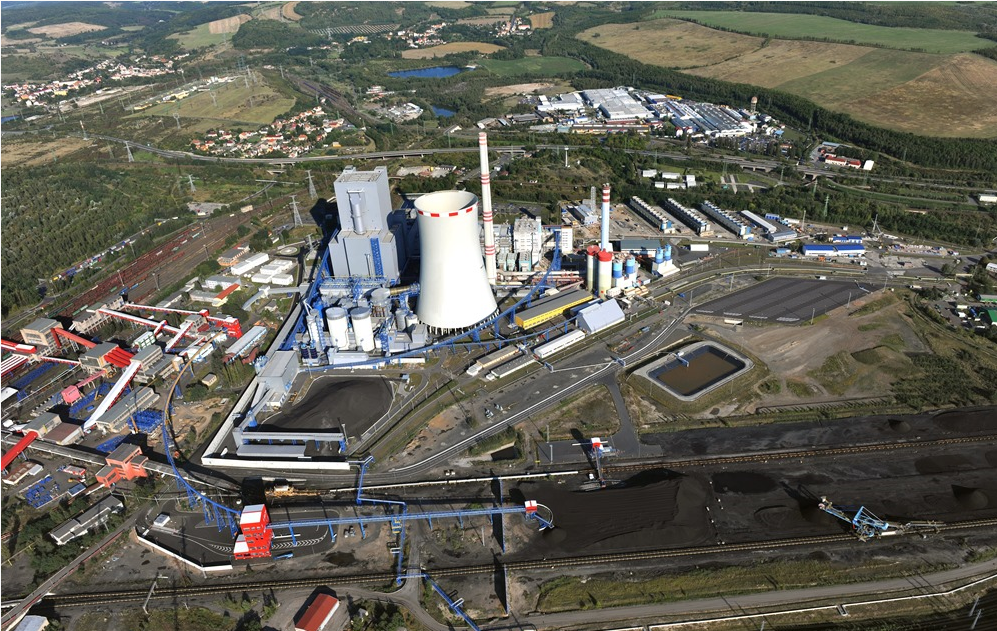 